Задания для подготовки к контрольной работе № 1Найти частное:а) (2x4+x3-14x2+22x-15):(2x-3);б) (2x4-11x3+8x2+4x+15):(2x+3).2. Установить, при каком значении a многочлен P(x) делится на Q(x), если:   а) (2x3-3x2+ax-1):(2x-1);   б) (6x3-7x2-6x+a):(3x+1).3. Решите уравнение:   а) x3-3x2+2=0;   б) x4-2x3-5x2+8x+4=0.4. Разложите на множители многочлен:   а) 3x2-2xy-8y2;   б) 10x2-13xy-3y2.Задания для подготовки к контрольной работе № 2Вычислите:а)  7;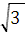 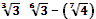 б) 3.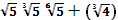 2. Решите уравнение:   а) ;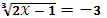    б) ;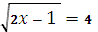    в) .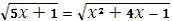 3. Постройте график функции:   а) y=2;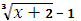    б) y=-2.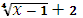 4. Упростить выражение:   а) ; б) .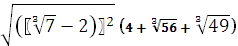 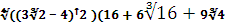 5. Решите уравнение:   а) x2+3x+;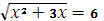    б) .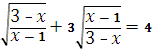 6. Упростите выражение:   .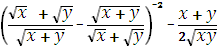 Задания для подготовки к контрольной работе №3.Вычислите:а);  б) 2. Упростите выражение:а)+ ;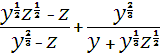 б)   3.Решите уравнение:         a);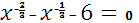          б) 7х-2х=0.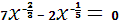    4.Решите неравенство:         a);  б).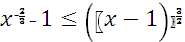 Задания для подготовки к контрольной работе №4.1.Постройте график функции: a) y=; б)y=log0.5x+2;2.Решите неравенство : a) 72x-8*7x+7=0; б) (.3.Решите неравенство: a)13*22х+3-208*2-2х-3<0; б) 2х+3+3*5х<3*2х+5х+1.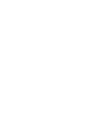 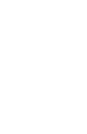 4.Вычислите:а);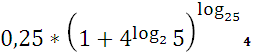 б)103-lg4 - 49log155.Решите неравенство:a) >; >0.04;Задания для подготовки к контрольной работе №5Вычислите: а) log0.216 – log258;  б) ; в) 8.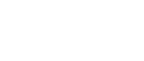 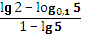 Известно, что =3. Найти: а) loga(); б).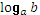 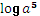 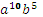 Решите уравнение: а)log0.5(3+log2(3x-7))=-2;б)=; в).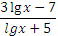 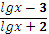 4. Решите неравенство:а) log2(x2-7x+6)1+log27;б) log0.5(-x2+9x-14)log0.53-1;в) ;г) log2x(x2-5x+6)<1.5. Исследуйте функцию: а) y=-xe; б) y= .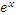 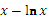 